Kenya Certificate of Secondary Education 2019SG Education Consultancy231/ 1   Biology- Paper 1(Theory)ENDTERM 1 -Time :2 hoursName …………………………………………….……… Index Number………………………….. Signature ………………….…...………..     Date …………………………………………………..INSTRUCTIONS TO CANDIDATESWrite your name and class in the spaces provided above.Append your signature and write the date of examination in the spaces provided above.Spelling errors especially of biological terms shall be penalizedAnswer ALL questions in the spaces provided.Candidates should answer the questions in EnglishThis paper consists of 9 printed pages.Candidates should check the question paper to ascertain that  all the pages are printed as indicated and no questions are missingFor Examiner’s Use Only1. Explain the importance of the following life processesRespiration											(1mark)………………………………………………………………………………………………………………………………………………………………………………………………………………………………………………Reproduction 											(1mark)………………………………………………………………………………………………………………………………………………………………………………………………………………………………………………2. a)	Define binomial nomenclature								(1 mark)………………………………………………………………………………………………………………………………………………………………………………………………………………………………………………	(b)	State four reasons why classification is important in biology				(4 marks)………………………………………………………………………………………………………………………………………………………………………………………………………………………………………………………………………………………………………………………………………………………………………………………………………………………………………………………………………………………………………………………………………………………………………………………………………………………………………………………………………………………………………………………………………………3. (In an experiment a biology teacher set up the materials indicated below: 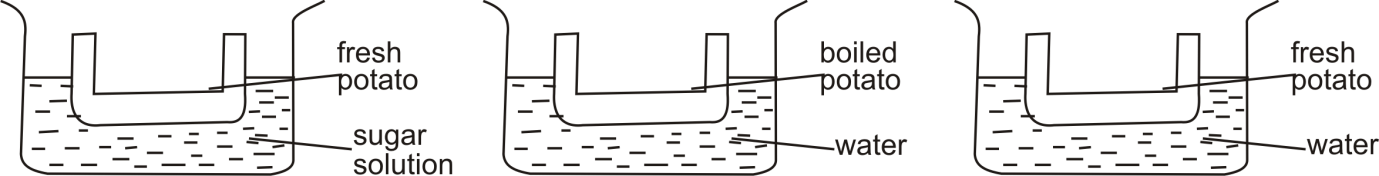 If the experimental set up was left overnight, explain the appearance of the potato tissue in: A														(1mark)………………………………………………………………………………………………………………………………………………………………………………………………………………………………………………B 														(1mark)………………………………………………………………………………………………………………………………………………………………………………………………………………………………………………C														(1mark)………………………………………………………………………………………………………………………………………………………………………………………………………………………………………………4. Name structures used for gaseous exchange in higher plants					(2marks)………………………………………………………………………………………………………………………………………………………………………………………………………………………………………………………………………………………………………………………………………………………………………………………………………………………………………………………………………………………………5. State four adaptations of the Red blood cell to its function.					(4 marks)………………………………………………………………………………………………………………………………………………………………………………………………………………………………………………………………………………………………………………………………………………………………………………………………………………………………………………………………………………………………6. (a) 	State the importance of pleural fluid in the lung of a mammal.				(2marks)………………………………………………………………………………………………………………………………………………………………………………………………………………………………………………(b)	State two function that cilia of the trachea play during gaseous exchange in a mammal?	(2 mark)………………………………………………………………………………………………………………………………………………………………………………………………………………………………………………(c) 	What significance does mucus offer a mammal during gaseous exchange? 			(1 mark)………………………………………………………………………………………………………………………………………………………………………………………………………………………………………………State the role of each of the following components of the skin.				(2 marks)Sebum………………………………………………………………………………………………………………Melanini………………………………………………………………………………………………………………State three Biotic factors in an ecosystem.							(3 marks)………………………………………………………………………………………………………………………………………………………………………………………………………………………………………………………………………………………………………………………………………………The diagram below represents a male reproductive transverse section structure in plant 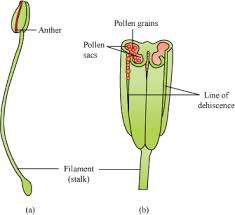 Name structures	A and B								(2marks)A…………………………………………………………………………………………………………………B…………………………………………………………………………………………………………………Name the type of cell division taking place in structure A 					(1 mark) ……………………………………………………………………………………………………………………………………………………………………………………………………………………………………State Two significance of the named type of cell division in (ii) above in Sexual Reproduction.												(2marks)………………………………………………………………………………………………………………………………………………………………………………………………………………………………………………Give the full Name of the abbreviation.	 DNA						(1 mark)……………………………………………………………………………………………………………………………………………………………………………………………………………………………………An animal has the following dental formula:I = 0/2	C = 0/0		PM = 3/3	M = 2/3Suggest the type of diet for this animal.							(1mark)…………………………………………………Give a reason for your answer in (a) above.						(1mark)…………………………………………………….How many teeth does the animal have in total?	………………………………………The diagram below shows the transverse section of a young dicotyledonous root.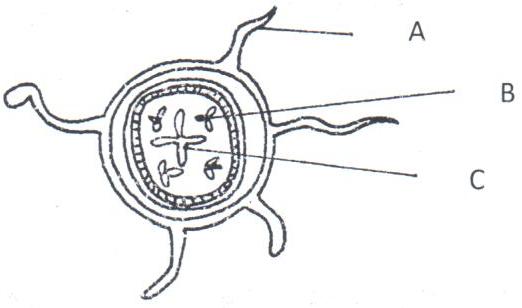 Name the parts labeled:	 A and B						(2marks)A………………………………………………………………………………………………………………B………………………………………………………………………………………………………………What is the function of the structure labeled B.					(1mark)………………………………………………………………………………………………………………………………………………………………………………………………………………………………………………(a)  State the function of glucagon hormone.							(1mark)……………………………………………………………………………………………………………………………………………………………………………………………………………………………… (b)  Identify the gland responsible for its production.						(1mark)………………………………………………………………………………………………………………………………………………………………………………………………………………………………………………Differentiate between the following terms.							(2marks)Population and community:………………………………………………………………………………………………………………………………………………………………………………………………………………………………Parasite and predator:………………………………………………………………………………………………………………………………………………………………………………………………………………………………………………The illustration below shows a part of the ovary of an angiosperm.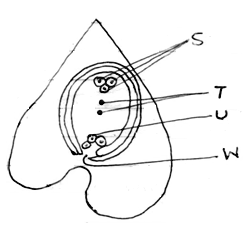 Identify the structure.									(1mark)………………………………………………………………………………………………………………………………………………………………………………………………………………………………Name the parts labelled S, T, U and W.							(2marks)……………………………………………………………………………………………………………………………………………………………………………………………………………………………Name the causative agents of the following diseases in humans.				(2marks)The diagram below represents a bony fish.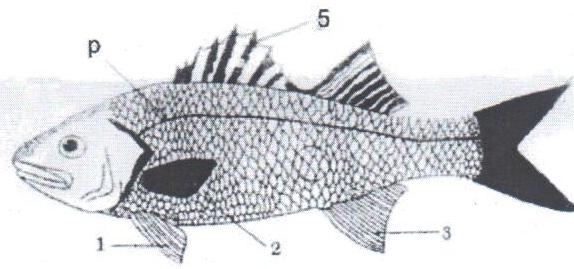 State two observable features that justify the inclusion of specimen above in class Pisces.																	(2marks)………………………………………………………………………………………………………………………………………………………………………………………………………………………………………………From the diagram, identify the fins which carry out the following functions:(i)  Balancing and braking.										(1mark)………………………………………………………………………………………………………………………………………………………………………………………………………………………………………………Give two functions of calcium in human body.						(2marks)………………………………………………………………………………………………………………………………………………………………………………………………………………………………(a)  How do the etiolated plant differ from the normal plant?				(2marks)………………………………………………………………………………………………………………………………………………………………………………………………………………………………	(b)  State the importance of etiolation in plants.							(2marks)………………………………………………………………………………………………………………………………………………………………………………………………………………………………………………a) 	The diagram below shows part of alimentary canal of a mammal.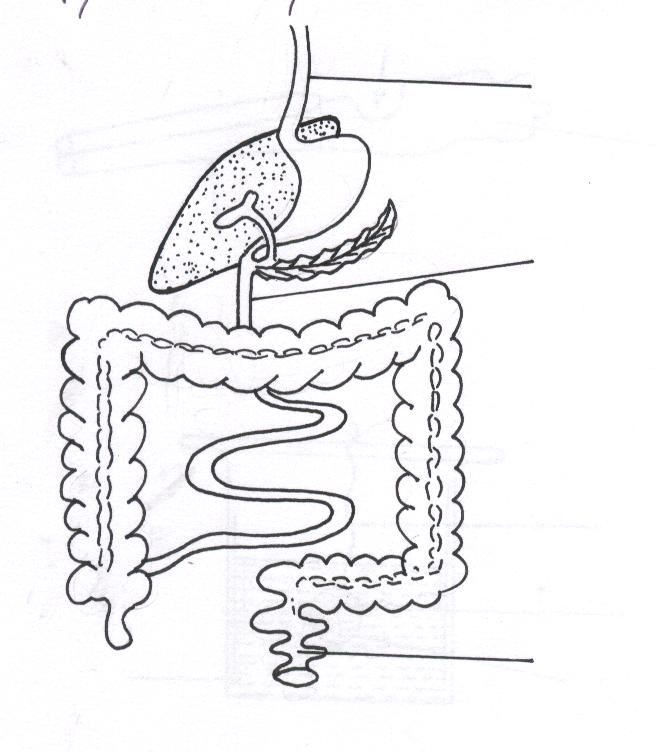 	(i)	Name the parts labeled.A and C.  								(2 marks)A………………………………………………………………………………………………………………………C………………………………………………………………………………………………………………………	(ii) 	State the function of the part labeled B.						(1 mark)………………………………………………………………………………………………………………………………………………………………………………………………………………………………………………b) 	Why is xylem tissue referred to as a mechanical tissue in plants			(1mark)………………………………………………………………………………………………………………………………………………………………………………………………………………………………………………21. A patient was given a drug which caused afferent arteriole entering the glomerulus to dilate while efferent arteriole constricted. Explain the effect the drug had to the amount of urine produced.		(3 marks………………………………………………………………………………………………………………………………………………………………………………………………………………………………………………………………………………………………………………………………………………………………………22. a) 	What is homeostasis?			(1mark)………………………………………………………………………………………………………………………………………………………………………………………………………………………………………………	(b) 	Name three processes in the human body in which homeostasis is involved.         		(3marks)………………………………………………………………………………………………………………………………………………………………………………………………………………………………………………………………………………………………………………………………………………………………………………………………………………………………………………………………………………………………23. Name the organelle that:-	a)	Manufacture and transport lipids and steroids in a cell.					(1mark)………………………………………………………………………………………………………………………………………………………………………………………………………………………………………………b)	Contain enzymes that are capable of destroying old damaged cells.				(1mark)………………………………………………………………………………………………………………………………………………………………………………………………………………………………………………c)	Control all the processes in a cell.							(1mark)………………………………………………………………………………………………………………………………………………………………………………………………………………………………………………d)	Form cilia and flagella in cells that have them.						(1mark)………………………………………………………………………………………………………………………………………………………………………………………………………………………………………………24. State the significance of sunken stomata in plants.                          		(2marks)……………………………………………………………………………………………………………………………………………………………………………………………………………………………………………………………………………………………………………………………………………………………………………………………………………………………………………………………………………………………25. . Highlight three importance of transpiration in plants.       	(3marks)………………………………………………………………………………………………………………………………………………………………………………………………………………………………………………………………………………………………………………………………………………………………………26. Two students were observing bacteria using two slides that were duplicates of each other.  	Student A saw 10 bacteria while student B saw 50 bacteria using identical microscopes.	(a)	Suggest a reason why they observed different numbers of bacteria.				(1mark)………………………………………………………………………………………………………………………………………………………………………………………………………………………………………………	(b)	Which of the following combination would give a higher total magnification?		(1mark)		Eye piece  10		Objective  20		Eye piece  10		Objective  40………………………………………………………………………………………………………………………………………………………………………………………………………………………………………………27. The graph below show the growth curve of an organism.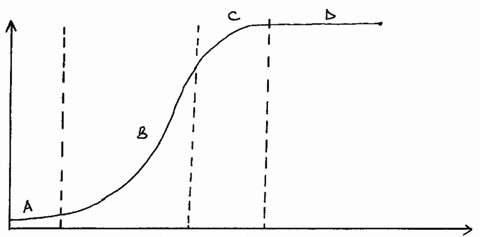 Name the phase of growth labelled. Bnad D 						(2marks)………………………………………………………………………………………………………………………………………………………………………………………………………………………………………………	(b)	Account for the growth shown in phase A.							(1mark)………………………………………………………………………………………………………………………………………………………………………………………………………………………………………………QuestionMaximum scoreCandidate’s score                1 – 30                              80DiseaseCausative agentTyphoidMalaria 